LLP / ERASMUS PROGRAMSTUDENT MOBILITYCONFIRMATION OF STUDY PERIOD(To be filled by the host organization upon the student‘s arrival)This is to certify that Mr./Ms. _________________________________________________,						Name of the studentfrom ______________________________________________________________________Name of the home institutionhas been enrolled as an ERASMUS student at __________________________________________________								Name of the host institutionfor the period of study from ________________________ to ________________________ .					day / month / year			      day / month / yearThe student arrived on ______________________________________________		______________________			Signature				University stamp				Name of the signatory		: __________________________Function			: ____________________________Place and date			: ____________________________.........................................................................................................................................................................................................(To be filled by the host organization upon the student‘s departure)This is to certify that Mr. /Ms. _________________________________________________,						Name of the studenthas finished her/his period of study as an ERASMUS student on ______________________ .										day / month / year______________________		______________________			Signature				Date				University stamp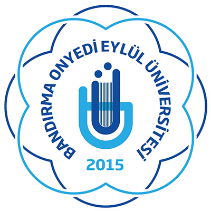 BANDIRMA ONYEDI EYLUL UNIVERSITYERASMUS OFFICE10200 Bandırma, Balıkesir, TURKEYTel.+90 266 717 01 17 / 1041 e-mail: erasmus@bandirma.edu.trwww.erasmus.bandirma..edu.tr 